 Lucía Gavazza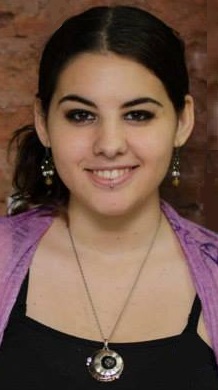 D.N.I.: 37073311
Edad: 23 añosDirección: Juramento 1900, Belgrano - CABATeléfono: (0341) 153236698E-mail: lucia.gavazza@gmail.com
Joven profesional con estudios terciarios completos y universitarios en curso. Especializada en fotografía digital e impresión calidad Fine Art con conocimiento en procesos analógicos. Buen manejo de tecnologías e informática en general, redes sociales y software gráfico. Experiencia en gestión de proyectos creativos, desarrollo en grandes equipos de producción y dictado de talleres educativos. Nivel de idioma Ingles avanzado.Experiencia> mar 2013 - actualidad
Docente de fotografía
Diseño de contenido didáctico teórico-práctico. Dictado de clases cursos grupales.

> sep 2010 - actualidad
Fotógrafa
Cobertura de eventos y fotorreportajes. Ilustración de notas periodísticas. Fotografía de producto para empresas. Books y realización de producciones de moda.Diseñadora gráficaGráfica de difusión para eventos. Fotolibro de autor. Diseño para tráfico web y redes sociales.
Formación
> feb 2016 – actualidad
Lic. Fotografía
Universidad Nacional de San Martín

> ago 2015 – actualidad
Lic. Artes Visuales
Universidad Nacional de las Artes> agos 2011 – diciembre 2014
Fotógrafo Profesional
Escuela de Fotografía Creativa Andy Goldstein
> mar 2011 – jul 2011
Diseño Gráfico e Ilustración
Instituto Superior Comunicación Visual Rosario
> mar 2005 - nov 2010
Secundario (Polimodal Historia y Ciencias Sociales – Intensificación en lenguas vivas)
Escuela Normal Superior Nº1 “Dr. Nicolás Avellaneda” Provincial Nº 34Cursos y capacitaciones
> 2015Workshop intensivo dictado en Aloha Photo School         - Retoque high-end editorial y comercial, a cargo de Natalia Taffarel> 2011 - 2014Cursos optativos dictados en la Escuela de Fotografía Creativa Andy Goldstein:
        - Breve panorama sobre Fotografía Argentina        - Resolución y tamaño de las imágenes digitales        - Fotografía y Arte Urbano
        - Charlas con fotógrafos: Adriana Lestido
        - Charlas con fotógrafos: Gustavo Frittegotto
        - Charlas con fotógrafos: Gaby Messina         
        - Fotografía digital de alta calidad: selección y máscaras
        - Iluminación con Flash Portátil – Capitulo 1
        - Iluminación con Flash Portátil – Capitulo 2
        - Iluminación de Modelo
        - Iluminación de Producto
        - Workshop: Proceso creador        - Practica Profesional: Tratamiento del rostro y de la piel        - Vamos al Museo: Nan Goldin, Larry Clark y Barbara Kruger
        - Photoshop Básico
> 2008 – 2010 Taller de fotografía de Gabriela Muzzio:
        - Laboratorio Blanco y Negro I y II
        - Taller de proyectos fotográficos I y II        - Curso básico de fotografía y manejo de cámara digital

Publicaciones> abr 2015
Ilustración de nota para Marcha Noticias – Géneros:
“Acoso callejero, otra forma de violencia machista”

> feb 2015
Ilustración de nota para La Nación – Cultura:
“Una inundación pone en riesgo 20.000 libros y mapas en una librería anticuaria porteña”
> feb 2013
Ilustración de nota para Página12 – Rosario:
“La Cicatriz” 
Idiomas
Inglés: Avanzado (Cambridge)Francés: Básico